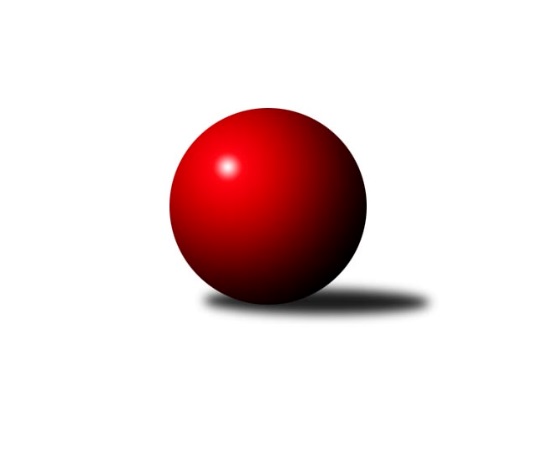 Č.3Ročník 2012/2013	18.10.2012Nejlepšího výkonu v tomto kole: 1581 dosáhlo družstvo: TJ Sokol Sedlnice˝C˝Okresní přebor Nový Jičín 2012/2013Výsledky 3. kolaSouhrnný přehled výsledků:TJ Frenštát p.R. ˝B˝	- TJ Sokol Sedlnice ˝B˝	2:8	1537:1580		17.10.TJ Spartak Bílovec˝B˝	- KK Lipník nad Bečvou ˝B˝	4:6	1533:1550		18.10.TJ Sokol Sedlnice˝C˝	- TJ Odry ˝B˝	8:2	1581:1577		18.10.Tabulka družstev:	1.	TJ Sokol Sedlnice˝C˝	3	3	0	0	24 : 6 	 	 1594	6	2.	KK Lipník nad Bečvou ˝B˝	3	3	0	0	20 : 10 	 	 1571	6	3.	TJ Odry ˝B˝	3	2	0	1	16 : 14 	 	 1596	4	4.	TJ Sokol Sedlnice ˝B˝	3	1	0	2	16 : 14 	 	 1554	2	5.	TJ Spartak Bílovec˝B˝	3	0	0	3	8 : 22 	 	 1532	0	6.	TJ Frenštát p.R. ˝B˝	3	0	0	3	6 : 24 	 	 1468	0Podrobné výsledky kola:	 TJ Frenštát p.R. ˝B˝	1537	2:8	1580	TJ Sokol Sedlnice ˝B˝	Tomáš Hromada	 	 181 	 183 		364 	 0:2 	 409 	 	196 	 213		Jan Schwarzer	Miroslav Makový	 	 223 	 211 		434 	 2:0 	 403 	 	203 	 200		Michaela Tobolová	Pavel Tobiáš	 	 188 	 193 		381 	 0:2 	 385 	 	183 	 202		Renáta Janyšková	Zdeněk Zouna	 	 149 	 209 		358 	 0:2 	 383 	 	185 	 198		Rostislav Kletenskýrozhodčí: Nejlepší výkon utkání: 434 - Miroslav Makový	 TJ Spartak Bílovec˝B˝	1533	4:6	1550	KK Lipník nad Bečvou ˝B˝	David Binar	 	 203 	 186 		389 	 2:0 	 374 	 	187 	 187		Jan Špalek	Filip Sýkora	 	 172 	 182 		354 	 0:2 	 378 	 	185 	 193		Martin Sekanina	Tomáš Binar	 	 208 	 211 		419 	 2:0 	 395 	 	200 	 195		Vlastimila Kolářová	Miloš Šrot	 	 189 	 182 		371 	 0:2 	 403 	 	208 	 195		Jaroslav Kopparozhodčí: Nejlepší výkon utkání: 419 - Tomáš Binar	 TJ Sokol Sedlnice˝C˝	1581	8:2	1577	TJ Odry ˝B˝	David Juřica	 	 209 	 213 		422 	 2:0 	 379 	 	183 	 196		Jiří Brož	Stanislav Brejcha	 	 195 	 176 		371 	 0:2 	 419 	 	220 	 199		Jan Šebek	David Mrkvica	 	 210 	 208 		418 	 2:0 	 410 	 	199 	 211		Daniel Malina	Veronika Poláčková	 	 206 	 164 		370 	 2:0 	 369 	 	201 	 168		Daniel Donéérozhodčí: Nejlepší výkon utkání: 422 - David JuřicaPořadí jednotlivců:	jméno hráče	družstvo	celkem	plné	dorážka	chyby	poměr kuž.	Maximum	1.	Miroslav Makový 	TJ Frenštát p.R. ˝B˝	416.50	285.5	131.0	5.5	2/2	(434)	2.	Jaroslav Koppa 	KK Lipník nad Bečvou ˝B˝	415.33	287.7	127.7	7.7	3/3	(430)	3.	Daniel Malina 	TJ Odry ˝B˝	415.00	289.0	126.0	6.5	2/2	(420)	4.	Tomáš Binar 	TJ Spartak Bílovec˝B˝	409.00	273.5	135.5	5.5	2/2	(419)	5.	David Binar 	TJ Spartak Bílovec˝B˝	405.75	285.0	120.8	7.5	2/2	(421)	6.	David Mrkvica 	TJ Sokol Sedlnice˝C˝	405.25	266.8	138.5	6.5	2/2	(418)	7.	Vlastimila Kolářová 	KK Lipník nad Bečvou ˝B˝	403.00	274.7	128.3	5.3	3/3	(421)	8.	Jiří Brož 	TJ Odry ˝B˝	400.00	285.0	115.0	2.8	2/2	(429)	9.	Renáta Janyšková 	TJ Sokol Sedlnice ˝B˝	392.50	284.0	108.5	10.0	2/3	(400)	10.	Veronika Poláčková 	TJ Sokol Sedlnice˝C˝	390.00	270.3	119.8	6.8	2/2	(454)	11.	David Juřica 	TJ Sokol Sedlnice˝C˝	390.00	275.0	115.0	9.3	2/2	(422)	12.	Stanislav Brejcha 	TJ Sokol Sedlnice˝C˝	389.50	279.0	110.5	7.5	2/2	(408)	13.	Michaela Tobolová 	TJ Sokol Sedlnice ˝B˝	389.33	267.3	122.0	5.7	3/3	(403)	14.	Jan Špalek 	KK Lipník nad Bečvou ˝B˝	388.00	270.7	117.3	6.7	3/3	(410)	15.	Jan Schwarzer 	TJ Sokol Sedlnice ˝B˝	385.67	275.0	110.7	12.0	3/3	(409)	16.	Daniel Ševčík  st.	TJ Odry ˝B˝	385.50	284.0	101.5	11.0	2/2	(410)	17.	Rostislav Kletenský 	TJ Sokol Sedlnice ˝B˝	382.33	276.7	105.7	9.7	3/3	(431)	18.	Pavel Tobiáš 	TJ Frenštát p.R. ˝B˝	382.00	263.8	118.3	10.0	2/2	(387)	19.	Daniel Donéé 	TJ Odry ˝B˝	376.50	271.0	105.5	11.5	2/2	(384)	20.	Miloš Šrot 	TJ Spartak Bílovec˝B˝	376.00	262.3	113.8	7.5	2/2	(385)	21.	Jiří Petr 	TJ Frenštát p.R. ˝B˝	367.00	267.5	99.5	8.5	2/2	(382)	22.	Martin Sekanina 	KK Lipník nad Bečvou ˝B˝	353.00	260.5	92.5	13.5	2/3	(378)	23.	Zdeněk Zouna 	TJ Frenštát p.R. ˝B˝	326.25	233.3	93.0	14.8	2/2	(358)		Nikola Tobolová 	TJ Sokol Sedlnice˝C˝	448.00	296.0	152.0	1.0	1/2	(448)		Jaroslav Míka 	TJ Odry ˝B˝	413.00	283.0	130.0	6.0	1/2	(413)		Radek Mikulský 	TJ Sokol Sedlnice ˝B˝	406.00	276.0	130.0	9.0	1/3	(406)		Jan Šebek 	TJ Odry ˝B˝	401.00	275.0	126.0	6.0	1/2	(419)		Emil Rubač 	TJ Spartak Bílovec˝B˝	392.00	294.0	98.0	11.0	1/2	(392)		Jana Kulhánková 	KK Lipník nad Bečvou ˝B˝	389.00	291.0	98.0	6.0	1/3	(389)		Filip Sýkora 	TJ Spartak Bílovec˝B˝	365.50	273.5	92.0	9.5	1/2	(377)		Tomáš Hromada 	TJ Frenštát p.R. ˝B˝	360.50	257.0	103.5	10.0	1/2	(364)		Mikuláš Karnovský 	TJ Spartak Bílovec˝B˝	330.00	242.0	88.0	15.0	1/2	(330)Sportovně technické informace:Starty náhradníků:registrační číslo	jméno a příjmení 	datum startu 	družstvo	číslo startu
Hráči dopsaní na soupisku:registrační číslo	jméno a příjmení 	datum startu 	družstvo	Program dalšího kola:4. kolo25.10.2012	čt	17:00	TJ Sokol Sedlnice ˝B˝ - TJ Spartak Bílovec˝B˝	25.10.2012	čt	17:00	TJ Odry ˝B˝ - TJ Frenštát p.R. ˝B˝	25.10.2012	čt	17:00	KK Lipník nad Bečvou ˝B˝ - TJ Sokol Sedlnice˝C˝	Nejlepší šestka kola - absolutněNejlepší šestka kola - absolutněNejlepší šestka kola - absolutněNejlepší šestka kola - absolutněNejlepší šestka kola - dle průměru kuželenNejlepší šestka kola - dle průměru kuželenNejlepší šestka kola - dle průměru kuželenNejlepší šestka kola - dle průměru kuželenNejlepší šestka kola - dle průměru kuželenPočetJménoNázev týmuVýkonPočetJménoNázev týmuPrůměr (%)Výkon1xMiroslav MakovýFrenštát B4341xMiroslav MakovýFrenštát B114.224341xDavid JuřicaSedlnice C4221xTomáš BinarBílovec B108.234191xTomáš BinarBílovec B4192xTomáš BinarBílovec B108.234191xJan ŠebekTJ Odry B4191xJan SchwarzerSedlnice B107.644092xTomáš BinarBílovec B4191xMichaela TobolováSedlnice B106.064031xDavid MrkvicaSedlnice C4181xDavid JuřicaSedlnice C106422